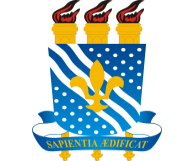 UNIVERSIDADE FEDERAL DA PARAÍBAPRÓ-REITORIA DE ASSISTÊNCIA E PROMOÇÃO ESTUDANTISCOORDENAÇÃO DE ASSISTÊNCIA E PROMOÇÃO ESTUDANTISEDITAL Nº 02/2019- PRAPE/COAPE/UFPB RECURSOS DEFERIDOS ALIMENTAÇÃOUNIVERSIDADE FEDERAL DA PARAÍBAPRÓ-REITORIA DE ASSISTÊNCIA E PROMOÇÃO ESTUDANTISCOORDENAÇÃO DE ASSISTÊNCIA E PROMOÇÃO ESTUDANTISEDITAL Nº 02/2019- PRAPE/COAPE/UFPB RECURSOS DEFERIDOS CRECHEUNIVERSIDADE FEDERAL DA PARAÍBAPRÓ-REITORIA DE ASSISTÊNCIA E PROMOÇÃO ESTUDANTISCOORDENAÇÃO DE ASSISTÊNCIA E PROMOÇÃO ESTUDANTISEDITAL Nº 02/2019- PRAPE/COAPE/UFPB RECURSOS DEFERIDOS MORADIAUNIVERSIDADE FEDERAL DA PARAÍBAPRÓ-REITORIA DE ASSISTÊNCIA E PROMOÇÃO ESTUDANTISCOORDENAÇÃO DE ASSISTÊNCIA E PROMOÇÃO ESTUDANTISEDITAL Nº 02/2019- PRAPE/COAPE/UFPB RECURSOS DEFERIDOS RESIDÊNCIA UNIVERSITÁRIAUNIVERSIDADE FEDERAL DA PARAÍBAPRÓ-REITORIA DE ASSISTÊNCIA E PROMOÇÃO ESTUDANTISCOORDENAÇÃO DE ASSISTÊNCIA E PROMOÇÃO ESTUDANTISEDITAL Nº 02/2019- PRAPE/COAPE/UFPB RECURSOS DEFERIDOS RESTAURANTE UNIVERSITÁRIOUNIVERSIDADE FEDERAL DA PARAÍBAPRÓ-REITORIA DE ASSISTÊNCIA E PROMOÇÃO ESTUDANTISCOORDENAÇÃO DE ASSISTÊNCIA E PROMOÇÃO ESTUDANTISEDITAL Nº 02/2019- PRAPE/COAPE/UFPB RECURSOS DEFERIDOS TRANSPORTEMatrículaNomeAuxílioSituação20180086377ALANE LIVIA VALERIO DA SILVAALIMENTAÇÃORECURSO DEFERIDO20180086878ALINE LARISSA VALERIO DA SILVAALIMENTAÇÃORECURSO DEFERIDO20180124057ANA KELLY NUNES BEZERRAALIMENTAÇÃORECURSO DEFERIDO20170150652ANA PAULA DE LIMAALIMENTAÇÃORECURSO DEFERIDO20160137764BRENDA DE SOUSA BENTOALIMENTAÇÃORECURSO DEFERIDO2016057026BRUNA KARLA DOS SANTOSALIMENTAÇÃORECURSO DEFERIDO20180080293BRUNA VIEIRA DE LEMOSALIMENTAÇÃORECURSO DEFERIDO20160123722BRUNO BARBOSA DE SOUZAALIMENTAÇÃORECURSO DEFERIDO20170168737CAMILA RAQUEL DA SILVA MARQUESALIMENTAÇÃORECURSO DEFERIDO20180131730CARINA FERREIRA GOMESALIMENTAÇÃORECURSO DEFERIDO20170067734CAROLINE PEREIRA SILVAALIMENTAÇÃORECURSO DEFERIDO20160140385DANIELE GOMES BERNARDOALIMENTAÇÃORECURSO DEFERIDO81401985EDLANE GOMES DA SILVAALIMENTAÇÃORECURSO DEFERIDO20180120138EMERSON SANTOS BARBOSAALIMENTAÇÃORECURSO DEFERIDO20170130963EMILLY LAISE CANDIDO DE ARAUJOALIMENTAÇÃORECURSO DEFERIDO81502160EVALDO FREITAS DE SOUZAALIMENTAÇÃORECURSO DEFERIDO20180160017FRANKLIN ANTHONY RAMOS COELHOALIMENTAÇÃORECURSO DEFERIDO2016040682IVANILZA CINESIO GOMESALIMENTAÇÃORECURSO DEFERIDO20170146319JAINE DA SILVA AZEVEDOALIMENTAÇÃORECURSO DEFERIDO20180078750JAQUELINE MARTINS DA SILVAALIMENTAÇÃORECURSO DEFERIDO20170122219JESSICA GOMES DE MASCENAALIMENTAÇÃORECURSO DEFERIDO20180083830JOAO VICTOR ALCOFORADO DE ARAUJOALIMENTAÇÃORECURSO DEFERIDO20180090979JOAO VICTOR CARVALHO DA SILVAALIMENTAÇÃORECURSO DEFERIDO20180131697JOEDSON JOSE DA SILVAALIMENTAÇÃORECURSO DEFERIDO20180112412JORDANIA NAIARA DOS SANTOS LIMAALIMENTAÇÃORECURSO DEFERIDO20180151671JOSE DAVI REGIS NETOALIMENTAÇÃORECURSO DEFERIDO2016078320KARINA GOMES DOS SANTOSALIMENTAÇÃORECURSO DEFERIDO20180142734LAYANE FRANCISCO DE FREITASALIMENTAÇÃORECURSO DEFERIDO20170159003LAYANNE SILVA DE MELOALIMENTAÇÃORECURSO DEFERIDO20180110650LINUS PAULO ALVES DA CUNHAALIMENTAÇÃORECURSO DEFERIDO20180034352LUCAS ARAUJO CATAOALIMENTAÇÃORECURSO DEFERIDO20180110436LUCAS HENRIQUE CAVALCANTI DA SILVAALIMENTAÇÃORECURSO DEFERIDO20180066356LUIZ FERNANDO DE OLIVEIRAALIMENTAÇÃORECURSO DEFERIDO2016072407MARIA CAROLINA ARAUJO SANTOS DA SILVAALIMENTAÇÃORECURSO DEFERIDO20180004390MARIA DA GUIA ARAUJO DA SILVAALIMENTAÇÃORECURSO DEFERIDO20180157076MARIA RITA INACIO LOPES PEREIRAALIMENTAÇÃORECURSO DEFERIDO20180138070MARIELE DA SILVA FERREIRAALIMENTAÇÃORECURSO DEFERIDO20180152660MIRELLE LINDALVA SANTOS DA SILVAALIMENTAÇÃORECURSO DEFERIDO11409527NATALIA CAROLINE GUEDES BARRETOALIMENTAÇÃORECURSO DEFERIDO20180124558NATHAN DE OLIVEIRA DE LIMAALIMENTAÇÃORECURSO DEFERIDO20180021659PEDRO HENRIQUE DA SILVA PEREIRAALIMENTAÇÃORECURSO DEFERIDO20180032714PEDRO LUCAS SANTOS SILVAALIMENTAÇÃORECURSO DEFERIDO20180154898POLIANNY SILVA MARTINSALIMENTAÇÃORECURSO DEFERIDO20180118111RAQUEL DOS SANTOS NUNESALIMENTAÇÃORECURSO DEFERIDO20180130690RAYANE RODRIGUES DA SILVAALIMENTAÇÃORECURSO DEFERIDO20170067215ROMULO MARTINIANO LIMA DUARTEALIMENTAÇÃORECURSO DEFERIDO20160131985SIMONE NASCIMENTO DOS SANTOSALIMENTAÇÃORECURSO DEFERIDO20180035476SUENIA TAVARES DA SILVAALIMENTAÇÃORECURSO DEFERIDO20180147285THALITA CHRISTINE MAGALHAES SOARESALIMENTAÇÃORECURSO DEFERIDO20170159710VANESSA GABRIELE LIMA PESSOAALIMENTAÇÃORECURSO DEFERIDO20170140217WENDSON CARLOS SOUZA DA SILVAALIMENTAÇÃORECURSO DEFERIDO20180128477WYLLANE BATISTA DA SILVAALIMENTAÇÃORECURSO DEFERIDOMatrículaNomeAuxílioSituação41500674JOANA D'ARC DE FONTES AZEVEDO SILVACRECHERECURSO DEFERIDOMatrículaNomeAuxílioSituação20180086377ALANE LIVIA VALERIO DA SILVAMORADIARECURSO DEFERIDO20180118256ALCILENE DE LIMA FERREIRAMORADIARECURSO DEFERIDO20180086878ALINE LARISSA VALERIO DA SILVAMORADIARECURSO DEFERIDO41313308ALISSON ALAN BARBOSA DOS SANTOSMORADIARECURSO DEFERIDO20170005974ALISSON FERNANDES TRAJANO DA SILVAMORADIARECURSO DEFERIDO20170027238ALMIR HENRIQUES GONCALVES JUNIORMORADIARECURSO DEFERIDO20180157192AMANDA EMANUELLE DA SILVA MENDESMORADIARECURSO DEFERIDO20180041731ANA ALICE DA SILVA FARIASMORADIARECURSO DEFERIDO11502218ANA CLARA DE MOURA SILVAMORADIARECURSO DEFERIDO20180154341ANA CLARA NUNES LINSMORADIARECURSO DEFERIDO41501099ANA CLAUDIA COSTA DO NASCIMENTOMORADIARECURSO DEFERIDO20170112544ANA CLAUDIA PESSOA DA COSTAMORADIARECURSO DEFERIDO20170051117ANA KARINA CARVALHO DO NASCIMENTOMORADIARECURSO DEFERIDO31324293ANA LUIZA DE MELO LUCENAMORADIARECURSO DEFERIDO20180093139ANA LUIZA DO NASCIMENTO MOREIRAMORADIARECURSO DEFERIDO20170150652ANA PAULA DE LIMAMORADIARECURSO DEFERIDO20170038053ANA PAULA DE LIMA MONTEIROMORADIARECURSO DEFERIDO20180073637ANA VITORIA MEDEIROS DOS SANTOSMORADIARECURSO DEFERIDO11211427ANDRE PEREIRA DIASMORADIARECURSO DEFERIDO20160119588ANDREA BEZERRA DE ALBUQUERQUEMORADIARECURSO DEFERIDO20180143956ANDRESSA GALDINO FERREIRAMORADIARECURSO DEFERIDO20180153569ANGELA BEATRIZ VENANCIO DA SILVAMORADIARECURSO DEFERIDO20180096669ANNA BEATRIZ GONZAGA COSTA LOPESMORADIARECURSO DEFERIDO20180086090ANNA CAROLYNA MOURA DE OLIVEIRAMORADIARECURSO DEFERIDO20180131857ANNA CECILIA MOURA DE OLIVEIRAMORADIARECURSO DEFERIDO2016004022ANNE SUELLEN DA SILVA BANDEIRAMORADIARECURSO DEFERIDO20180137458ARILENE GUIMARAES DO CARMOMORADIARECURSO DEFERIDO20180083615ARILSON FIDELIS DE AZEREDOMORADIARECURSO DEFERIDO20180128539AUGUSTO DHOUGLAS DE OLIVEIRA JUNIORMORADIARECURSO DEFERIDO20170159406AZEURIEL DE BRITO SIQUEIRA NETOMORADIARECURSO DEFERIDO20180129732BEATRIZ GONCALVES DE MELOMORADIARECURSO DEFERIDO20180139499BEATRIZ SAMMELLA OLIVEIRA SILVAMORADIARECURSO DEFERIDO20180106916BEATRIZ SOARES LEITEMORADIARECURSO DEFERIDO20180135130BIANCA PINTO MARTINS LEITEMORADIARECURSO DEFERIDO20180000560BISMARCK GABRIEL GONCALVESMORADIARECURSO DEFERIDO20160137764BRENDA DE SOUSA BENTOMORADIARECURSO DEFERIDO11508925BRENDA KELLY ESTRELA FERNANDESMORADIARECURSO DEFERIDO20180158190BRUNA ARAUJO LEOCADIO DE BARROSMORADIARECURSO DEFERIDO20180080293BRUNA VIEIRA DE LEMOSMORADIARECURSO DEFERIDO20160123722BRUNO BARBOSA DE SOUZAMORADIARECURSO DEFERIDO20170139790BRUNO MARCOS MARINHO DA SILVAMORADIARECURSO DEFERIDO20160100951CAMILA DE OLIVEIRA MONTENEGROMORADIARECURSO DEFERIDO20170168737CAMILA RAQUEL DA SILVA MARQUESMORADIARECURSO DEFERIDO20180087276CARLOS AUGUSTO COSTA DE SANTANAMORADIARECURSO DEFERIDO20180118499CARLOS WANDERSON VITURINO MENDONCAMORADIARECURSO DEFERIDO20180051498CHARIS LANE DOS SANTOSMORADIARECURSO DEFERIDO20180052898CRISTIANE KAWANABE RODRIGUES DA SILVAMORADIARECURSO DEFERIDO20180079891CYNTHIA PEREIRA DE MEDEIROS GOMESMORADIARECURSO DEFERIDO20180083016DAMIAO CILVESTRE DE ARAUJOMORADIARECURSO DEFERIDO20180053732DANIEL DA SILVA GOMESMORADIARECURSO DEFERIDO20180154726DANIEL LUIZ DOS SANTOS GONCALVESMORADIARECURSO DEFERIDO20160120542DANIELA DA SILVA GOMESMORADIARECURSO DEFERIDO20170116490DANIELE FARIAS DE BRITOMORADIARECURSO DEFERIDO20160140385DANIELE GOMES BERNARDOMORADIARECURSO DEFERIDO20170156683DANILO SILVINO DE SOUZAMORADIARECURSO DEFERIDO20170122353DANILO SOARES DE CARVALHOMORADIARECURSO DEFERIDO20170159504DANTHYELLE LOURRAMNE BEZERRA FERNANDESMORADIARECURSO DEFERIDO20180149987DAVI HENRIQUE JOSE DA SILVAMORADIARECURSO DEFERIDO20180118793DAVID LUIZ DO NASCIMENTO SANTOSMORADIARECURSO DEFERIDO20160115480DEIVID RODRIGUES DA SILVAMORADIARECURSO DEFERIDO20170159460DENILTON DE SOUZA FELIXMORADIARECURSO DEFERIDO20180128575DYALLA CORREIA DUARTEMORADIARECURSO DEFERIDO20180123775EDCARLA MARIA HENRIQUES DA SILVAMORADIARECURSO DEFERIDO20160136284EDMILSON GOMES DAS NEVESMORADIARECURSO DEFERIDO20170077490EDUARDO CARLOS MELO ANDRADEMORADIARECURSO DEFERIDO20180054678ELANA CARMELITA MARQUES DA SILVAMORADIARECURSO DEFERIDO20180141559ELIMAR FABIO VIEIRA DOS SANTOSMORADIARECURSO DEFERIDO20180157755ELSON HELTON DA SILVA FALHEIROMORADIARECURSO DEFERIDO11510927EMANUELLY RENATA MAURICIO DOS SANTOSMORADIARECURSO DEFERIDO20160114053EMERSON BARBOSA DIASMORADIARECURSO DEFERIDO20180120138EMERSON SANTOS BARBOSAMORADIARECURSO DEFERIDO20170130963EMILLY LAISE CANDIDO DE ARAUJOMORADIARECURSO DEFERIDO20180017182EMILY MIRLENE DA COSTA ALVESMORADIARECURSO DEFERIDO20170028290ERICA KARINE DE ARAUJOMORADIARECURSO DEFERIDO20180134812ESTER RIBEIRO DA LUZ SANTOSMORADIARECURSO DEFERIDO20180158903EVERALDO VALOIS DE SOUZA JUNIORMORADIARECURSO DEFERIDO20170165065EVERTON MILLER RODRIGUES CORREIAMORADIARECURSO DEFERIDO20170157401FABIANO DUARTE BALBINOMORADIARECURSO DEFERIDO20170127270FELIPE EBENEZER SA DA COSTA SILVAMORADIARECURSO DEFERIDO20180014313FERNANDA BARBOSA FIRES MELOMORADIARECURSO DEFERIDO20180151733FERNANDO DIOGO NETTOMORADIARECURSO DEFERIDO20180122473FIDELIS FRANCO FELIZARDO DA SILVAMORADIARECURSO DEFERIDO20180138150FLAVIA DE MORAISMORADIARECURSO DEFERIDO20180108330FLAVIA JOSEFA ALEXANDRE FERREIRAMORADIARECURSO DEFERIDO20180155320FLAVIA VITORIA ALVES DE SOUSA MARTINSMORADIARECURSO DEFERIDO20180094842FRANCISCA NATALIA OLIVEIRA MARQUESMORADIARECURSO DEFERIDO31400394FRANCISCO ELOI DANTAS COSTAMORADIARECURSO DEFERIDO11501941FRANCISCO ESAU MIRANDA PEREIRAMORADIARECURSO DEFERIDO20180098903FRANCISCO HENRIQUE ALVES NITAO BARBOSAMORADIARECURSO DEFERIDO20180051470FRANSUELIDA DA CONCEICAO SOARESMORADIARECURSO DEFERIDO20180142251GABRIEL ALVES SOUZAMORADIARECURSO DEFERIDO20180015590GABRIEL SOUZA DE LIRAMORADIARECURSO DEFERIDO20180151798GABRIELA BEATRIZ DANTAS SANTOSMORADIARECURSO DEFERIDO20180061037GABRIELA FERREIRA DOS SANTOS TINOCOMORADIARECURSO DEFERIDO31501059GABRIELLE DOS SANTOS SILVAMORADIARECURSO DEFERIDO20180050955GABRIELLE HELENA ALMEIDA GOMESMORADIARECURSO DEFERIDO20170001699GABRIELLE MARQUES DE FREITASMORADIARECURSO DEFERIDO20180121430GABRYEL VYTOR DE QUEIROZ SILVAMORADIARECURSO DEFERIDO20160140429GEANE LIMA DO AMARALMORADIARECURSO DEFERIDO20180034156GEORGIA GERMANNA BERTOLDO DANTASMORADIARECURSO DEFERIDO20180021452GERALDO MOISES WANDERLEY AMORIMMORADIARECURSO DEFERIDO20180081218GIANCARLO JOSE DE CARVALHO AMORIMMORADIARECURSO DEFERIDO20180151170GILMARIA FIRMO MARINHOMORADIARECURSO DEFERIDO20180105338GIOVANA CANDIDO PONTESMORADIARECURSO DEFERIDO20180158707GUADALUPE GABRIELE FIDELIS DA SILVAMORADIARECURSO DEFERIDO20180005557GUSTAVO CESAR DE ANDRADE SILVAMORADIARECURSO DEFERIDO20180016926GUSTAVO DE SOUZA MARQUES FILHOMORADIARECURSO DEFERIDO20180085834GUSTAVO FEITOSA DA ROCHA BARRETOMORADIARECURSO DEFERIDO20180156220HELENA ALVES DE ARAUJOMORADIARECURSO DEFERIDO20180131937HEVERTON LIMA DE MACEDOMORADIARECURSO DEFERIDO20170000691HUGO SILVA MARTINSMORADIARECURSO DEFERIDO20170149357IARA GEOVANA DA SILVAMORADIARECURSO DEFERIDO20180133477IASMAYNNE GENNYLLA GERMANO BEZERRAMORADIARECURSO DEFERIDO20180139452IDIAURE SOARES DE CARVALHOMORADIARECURSO DEFERIDO20170156360IHAGO DA SILVA BARROSMORADIARECURSO DEFERIDO20170048677IRAN JORGE DE ANDRADEMORADIARECURSO DEFERIDO20180056879ISABELE PEREIRA LIMA DO CARMOMORADIARECURSO DEFERIDO20180051611ISADORA LOPES CABRALMORADIARECURSO DEFERIDO20180117473ISMAEL TARGINO DE SANTANAMORADIARECURSO DEFERIDO20180151519ISRAEL NIWTON DA COSTA PEREIRAMORADIARECURSO DEFERIDO20170007253ITALO BRUNO ALVES DE PONTESMORADIARECURSO DEFERIDO2016040682IVANILZA CINESIO GOMESMORADIARECURSO DEFERIDO20170046654IZABEL MILENA PEREIRA CAVALCANTIMORADIARECURSO DEFERIDO20180154870IZABELLY OHANA DE MORAIS INACIOMORADIARECURSO DEFERIDO20170146319JAINE DA SILVA AZEVEDOMORADIARECURSO DEFERIDO20160122046JAMERSON GABRIEL PINHO SOUZAMORADIARECURSO DEFERIDO20180117310JANINE FERREIRA DE OLIVEIRAMORADIARECURSO DEFERIDO11506666JANIRA NETA DOS SANTOS SILVAMORADIARECURSO DEFERIDO20180124191JEAN CARLOS CANDIDO DO NASCIMENTOMORADIARECURSO DEFERIDO20180028936JEFFERSON DA SILVA SOARESMORADIARECURSO DEFERIDO20170164504JENIFER ALEXANDRE DIASMORADIARECURSO DEFERIDO20170128016JENIFER LAIS HERCULANO DA SILVAMORADIARECURSO DEFERIDO20180152641JERFESON DO NASCIMENTO MACHADOMORADIARECURSO DEFERIDO20180136871JESSE SILVA COSTAMORADIARECURSO DEFERIDO20180143357JÉSSICA RAYSSA GOMES CABRALMORADIARECURSO DEFERIDO20170149858JESSICA SILVA DE SALESMORADIARECURSO DEFERIDO20180087113JHEYSON ERICK DANTAS DA SILVAMORADIARECURSO DEFERIDO20170160873JHON ANDERSON SOUZA DA SILVAMORADIARECURSO DEFERIDO20180097844JISELE GUIMARAES FEITOSAMORADIARECURSO DEFERIDO20180105632JOALISSON FRANCISCO DUARTE DE FIGUEIREDOMORADIARECURSO DEFERIDO20180140453JOANDESON MATEUS ANDRADE DA SILVAMORADIARECURSO DEFERIDO20180094403JOAO ANDERSON MASCENA BARBOSAMORADIARECURSO DEFERIDO20180021111JOAO ARTUR NUNES DE LIMA TAVARESMORADIARECURSO DEFERIDO20170157081JOAO BATISTA DE AGUIAR JUNIORMORADIARECURSO DEFERIDO81501202JOCILENE SOARES ARAUJOMORADIARECURSO DEFERIDO20180116841JOEL MARX GOMES DE LIMAMORADIARECURSO DEFERIDO20180137995JOSE EDSON HONORIO LIRA FILHOMORADIARECURSO DEFERIDO20180042176JOSE ERIVAN RAMALHO FERREIRA FILHOMORADIARECURSO DEFERIDO20180079013JOSE GIOVANI DA SILVAMORADIARECURSO DEFERIDO20180048133JOSE HELIO BENTO DA SILVAMORADIARECURSO DEFERIDO20170153037JOSE MATHEUS SANTOS SALVINOMORADIARECURSO DEFERIDO20170142374JOSEFA BATISTA FERNANDESMORADIARECURSO DEFERIDO20180094904JOSEFA MICASSIA DA COSTA LIMAMORADIARECURSO DEFERIDO81211367JOSINALDO DA SILVA SANTOSMORADIARECURSO DEFERIDO31500185JULIA DE ARAUJO LIMA LEITAOMORADIARECURSO DEFERIDO20180002377JULIA REZENDE TELES ROCHA DA SILVAMORADIARECURSO DEFERIDO20180157497JULIENNE PEREIRA VIANAMORADIARECURSO DEFERIDO20180099464JULIO CEZAR VIEIRA BRASIL DA FONSECAMORADIARECURSO DEFERIDO11505020JULLIA IZIDORIO PAIVA SILVAMORADIARECURSO DEFERIDO20180146018JURANDI CABRAL DE MELO JUNIORMORADIARECURSO DEFERIDO20180038093KAELLINE SILVA GUIMARAESMORADIARECURSO DEFERIDO20180142690KALYNE PEREIRA SANTOSMORADIARECURSO DEFERIDO2016078320KARINA GOMES DOS SANTOSMORADIARECURSO DEFERIDO20170101890KATARINA LUISA ARAUJO ROCHA DA SILVAMORADIARECURSO DEFERIDO20180118013KATARINA SANTIAGO RODRIGUESMORADIARECURSO DEFERIDO20170104005KAUAN MATEUS LEODEGARIO SILVAMORADIARECURSO DEFERIDO20180014458KELLY FREIRE MOREIRAMORADIARECURSO DEFERIDO20180029352KELNER RODRIGUES DE SOUZA XAVIERMORADIARECURSO DEFERIDO20180006278KENNET ANDERSON FERREIRA ALVESMORADIARECURSO DEFERIDO20180139579KETHELLEN FIGUEREDO FIDELES DA SILVAMORADIARECURSO DEFERIDO20180165443KLEIDSON OLIVEIRA LUCENA FRANCOMORADIARECURSO DEFERIDO20180031619KLUIVERT DAVI PEREIRA SILVAMORADIARECURSO DEFERIDO20180153522LAIS FERREIRA PESSOAMORADIARECURSO DEFERIDO20180152801LAIS MENDONCA DOS SANTOSMORADIARECURSO DEFERIDO20170064410LARISSA MARIA DA SILVA LIMAMORADIARECURSO DEFERIDO20180125653LARISSA SILVA DO AMARALMORADIARECURSO DEFERIDO20170046930LARYSSA KAROLYNE FERNANDES DE OLIVEIRA BONIFACIOMORADIARECURSO DEFERIDO20170148270LAYANE BEZERRA VICENTEMORADIARECURSO DEFERIDO20180121977LAYLA JAMILLE BARBOSA MORAESMORADIARECURSO DEFERIDO20180136192LAYSE DE OLIVEIRA LIMAMORADIARECURSO DEFERIDO20180135838LEANDRO ALVES DE LIMAMORADIARECURSO DEFERIDO20180165701LEANDRO OZIEL PEREIRA DA SILVAMORADIARECURSO DEFERIDO20180121298LEILA ALEXANDRE FREIREMORADIARECURSO DEFERIDO20170027710LENIR TERESINHA DE MOURAMORADIARECURSO DEFERIDO20170075413LETICIA ANDRADE ALVES DE OLIVEIRAMORADIARECURSO DEFERIDO20170116570LETICIA CORREIA ALEXANDRE DA COSTAMORADIARECURSO DEFERIDO81404109LILIANE MONTEIRO BARBOSAMORADIARECURSO DEFERIDO31401016LILLIAN DOS SANTOS MOURAMORADIARECURSO DEFERIDO20180030291LISANDRA MIKAELLA DE LIRA SILVAMORADIARECURSO DEFERIDO11404427LISSANDRA CASSIANO DE OLIVEIRAMORADIARECURSO DEFERIDO20180142977LIVIA HENRIQUE LEITEMORADIARECURSO DEFERIDO20180018958LIVIA LORRANI FLORENCIO DOS SANTOSMORADIARECURSO DEFERIDO20170117030LIZANDRA DE OLIVEIRA SANTOSMORADIARECURSO DEFERIDO20180125878LORENA MARINHO PEIXOTO DA CRUZMORADIARECURSO DEFERIDO20170111583LUAN CARUZO ARAUJO DE LIMAMORADIARECURSO DEFERIDO20180082055LUCAS ALBERTO DE MENDONCA FERREIRAMORADIARECURSO DEFERIDO20170106215LUCAS ALVES PIOMORADIARECURSO DEFERIDO20170167990LUCAS BANDEIRA MOREIRAMORADIARECURSO DEFERIDO20180062070LUCAS BRILHANTE FELICIANO BATISTAMORADIARECURSO DEFERIDO2016045080LUCAS FERNANDO LOPES DA SILVAMORADIARECURSO DEFERIDO20180018878LUCAS FIRMINO DA SILVA MEDEIROSMORADIARECURSO DEFERIDO20180112717LUCAS GUILHERME DA SILVAMORADIARECURSO DEFERIDO20180110436LUCAS HENRIQUE CAVALCANTI DA SILVAMORADIARECURSO DEFERIDO20180004694LUCAS MARINHO PESSOAMORADIARECURSO DEFERIDO20180109355LUCAS PESSOA ALVESMORADIARECURSO DEFERIDO20170141134LUCAS SILVA DO CARMOMORADIARECURSO DEFERIDO20180017754LUCAS SILVA E MOURAMORADIARECURSO DEFERIDO20170132636LUCAS SOUSA MARTINSMORADIARECURSO DEFERIDO20170072734LUCIBELE EDUARDA BENTO DA SILVAMORADIARECURSO DEFERIDO20180017001LUIS LUCAS FERREIRA DE LIMAMORADIARECURSO DEFERIDO20180155563LUISA ELLEN TARGINO SANTOSMORADIARECURSO DEFERIDO20180066356LUIZ FERNANDO DE OLIVEIRAMORADIARECURSO DEFERIDO2016069662LUIZ PAULO DOS REIS LAGOMORADIARECURSO DEFERIDO20180111872LUIZA CHAVES DA SILVAMORADIARECURSO DEFERIDO20180145790LYLIANNE GOMES DA SILVAMORADIARECURSO DEFERIDO20170001394MAGNO EVERTON DANTAS DE ALMEIDAMORADIARECURSO DEFERIDO20180148157MANOEL MONTEIRO DA SILVA NETOMORADIARECURSO DEFERIDO20170033431MANOEL VICTOR CAMPOS TEIXEIRAMORADIARECURSO DEFERIDO20180097700MARCELLY EMANUELLE DA SILVA FERREIRAMORADIARECURSO DEFERIDO20170111340MARCILLYO CARNEIRO DE LIMAMORADIARECURSO DEFERIDO20180157675MARCONE DE ARAUJO TRAVASSOS FILHOMORADIARECURSO DEFERIDO20180056959MARCOS ANTONIO ABREU DE OLIVEIRAMORADIARECURSO DEFERIDO20180063579MARCOS VINICIO ANCHIETA DA SILVA JUNIORMORADIARECURSO DEFERIDO20180042710MARCOS VINICIUS FERREIRAMORADIARECURSO DEFERIDO20170003719MARIA ALICE RODRIGUES MATOSMORADIARECURSO DEFERIDO20180134732MARIA APARECIDA FELICIANOMORADIARECURSO DEFERIDO20180159240MARIA BEATRIZ NASCIMENTO MARINHO DE SOUZAMORADIARECURSO DEFERIDO20180164259MARIA CLARA BEZERRA MACENA SILVAMORADIARECURSO DEFERIDO20180133118MARIA DA VITORIA DA SILVA CAMILOMORADIARECURSO DEFERIDO20180143571MARIA DAS GRACAS BATISTA LACERDAMORADIARECURSO DEFERIDO20170125533MARIA EDUARDA ALVES ANDRADEMORADIARECURSO DEFERIDO20170108748MARIA EDUARDA GONCALVES MOTAMORADIARECURSO DEFERIDO2016044903MARIA FIDELIS DE OLIVEIRAMORADIARECURSO DEFERIDO20180135918MARIA GABRIELA VIDAL DE NEGREIROSMORADIARECURSO DEFERIDO20180062796MARIA LAIZA CRISLANNY CAVALCANTI FREITASMORADIARECURSO DEFERIDO20180157076MARIA RITA INACIO LOPES PEREIRAMORADIARECURSO DEFERIDO20170070972MARIA SABRINA ANDRADE NUNESMORADIARECURSO DEFERIDO20180164820MARIA SAMARA DE FREITAS COSTAMORADIARECURSO DEFERIDO20170068491MARIA SARA ANDRADE NUNESMORADIARECURSO DEFERIDO20180088952MARIA STEPHANNY SILVANO MUNIZMORADIARECURSO DEFERIDO20180159203MARIA VICTORIA BEZERRA FERREIRAMORADIARECURSO DEFERIDO2016090263MARIANY DOS SANTOS ARAUJOMORADIARECURSO DEFERIDO20180120218MARINA MACHADO FERREIRA SILVAMORADIARECURSO DEFERIDO20170009490MARLON MARCOS SILVAMORADIARECURSO DEFERIDO20180144372MARTA LAIS DE LIMA PAZMORADIARECURSO DEFERIDO20170034395MARTHA QUITERIA SILVA HENRIQUESMORADIARECURSO DEFERIDO20170016539MATEUS CRISTIAN ALCALDE RIBEIROMORADIARECURSO DEFERIDO20180082215MATEUS DA SILVA APOLONIOMORADIARECURSO DEFERIDO20180126436MATEUS GOMES DE FREITASMORADIARECURSO DEFERIDO20180151902MATEUS LIMA DUTRAMORADIARECURSO DEFERIDO20180121574MATEUS MOREIRA DOS SANTOSMORADIARECURSO DEFERIDO20160114886MATHEUS FELIPE COSTA DANTASMORADIARECURSO DEFERIDO20180146090MATHEUS GOMES DA SILVAMORADIARECURSO DEFERIDO20180002116MATHEUS SILVA TRAJANO SANTIAGOMORADIARECURSO DEFERIDO20180137298MATHEUS VICTOR DE SOUZA LAURENTINOMORADIARECURSO DEFERIDO20180052557MATHEUS VIEIRA DA SILVAMORADIARECURSO DEFERIDO20180162174MAURILIO BEZERRA MARQUES ALBUQUERQUEMORADIARECURSO DEFERIDO20170145151MELISSA MILLER FERRIMORADIARECURSO DEFERIDO20160149371MELQUISEDEC ABRANTES BARBOSAMORADIARECURSO DEFERIDO20180096364MICAELLA DE MEDEIROS CAVALCANTIMORADIARECURSO DEFERIDO20160135400MICHELE DUDA DOS SANTOSMORADIARECURSO DEFERIDO20180080112MIGUEL MARQUES FERREIRAMORADIARECURSO DEFERIDO20170047615MIKAEL DE OLIVEIRA LIMAMORADIARECURSO DEFERIDO20180125359MIKAELA INGRID DINIZ FIGUEIREDOMORADIARECURSO DEFERIDO20170036774MILENA OLINTO DA SILVAMORADIARECURSO DEFERIDO20170144038MILENA SILVA BEZERRAMORADIARECURSO DEFERIDO20180152660MIRELLE LINDALVA SANTOS DA SILVAMORADIARECURSO DEFERIDO81404163NADJA GOMES DE BRITOMORADIARECURSO DEFERIDO20170116679NADYRA JERONIMO DA SILVAMORADIARECURSO DEFERIDO20170125014NAIELE FERREIRA DIASMORADIARECURSO DEFERIDO2016024820NAYANE DAVID PEREIRA VIEIRAMORADIARECURSO DEFERIDO20180049758NAYANNE WELLEN BATISTA CAVALCANTIMORADIARECURSO DEFERIDO20180149341NAYARA FIRMINO DE SOUZAMORADIARECURSO DEFERIDO20180114963NAYARA KELLY ALVES COSTAMORADIARECURSO DEFERIDO20170139430NEYXA PASSOS BRITOMORADIARECURSO DEFERIDO20180138876NIXON HENRIQUE PEREIRA DE ARRUDAMORADIARECURSO DEFERIDO20180108993OSLANG MARCILIANO DE SOUZAMORADIARECURSO DEFERIDO20180131955OTAVIO HENRIQUE PEREIRA MENDESMORADIARECURSO DEFERIDO20170117792PALOMA GERMANO DUTRA DE OLIVEIRAMORADIARECURSO DEFERIDO2016054768PATRICK GIOVANNI BRUNO VALERIO DA SILVAMORADIARECURSO DEFERIDO20170142937PAULO VITOR GERMANO DUTRA DE OLIVEIRAMORADIARECURSO DEFERIDO20170110989PEDRO AUGUSTO SOARES GUERRAMORADIARECURSO DEFERIDO20180067415PEDRO DJEYMISOM MARCAL DE LIMAMORADIARECURSO DEFERIDO20170014857PEDRO FREIRE CHAVES NETOMORADIARECURSO DEFERIDO20180104054PEDRO HENRIQUE ARAUJO DE ALCANTARAMORADIARECURSO DEFERIDO20180021659PEDRO HENRIQUE DA SILVA PEREIRAMORADIARECURSO DEFERIDO20170016655PEDRO HENRIQUE MENESES DE ALMEIDAMORADIARECURSO DEFERIDO20180079710PEDRO IAN MAIA SANTANAMORADIARECURSO DEFERIDO20170143890POLIANA MARTINS PEREIRAMORADIARECURSO DEFERIDO20180061313POLLYANNA BARBOSA DE MELOMORADIARECURSO DEFERIDO20170061178RAFAELLA PALOMA OLIVEIRA DA SILVAMORADIARECURSO DEFERIDO20180123612RAONNE ROBERTO VERISSIMO DA SILVAMORADIARECURSO DEFERIDO31400321RAUL SANTOS ROCHA DE ARAUJOMORADIARECURSO DEFERIDO31500033RAVENA EVELLYN LUIZ DA SILVAMORADIARECURSO DEFERIDO11506665RAYANE KAROLAYNE RODRIGUES DA SILVAMORADIARECURSO DEFERIDO20180130690RAYANE RODRIGUES DA SILVAMORADIARECURSO DEFERIDO20180106513RAYRANE MELYSSA LIMA ARAGAOMORADIARECURSO DEFERIDO2016099035RAYSSA KELLY NOBREGA CARDOSOMORADIARECURSO DEFERIDO20180139891REGINA SABRINA DOS SANTOS COSTAMORADIARECURSO DEFERIDO2016048125RENAN CABRAL PAULINOMORADIARECURSO DEFERIDO11511270RENAN PROBST VAZMORADIARECURSO DEFERIDO81404221RENATA DEBORA INACIO DE LIMAMORADIARECURSO DEFERIDO11510054RENATA JEANE DE MELO ALVESMORADIARECURSO DEFERIDO20160141220RENATA JULIA CORDEIRO DE ARAUJOMORADIARECURSO DEFERIDO20180158073RICARDO SILVA DE SANTANAMORADIARECURSO DEFERIDO20180125994RICSON RONNY DE SOUZA ANDRADEMORADIARECURSO DEFERIDO11409349RITA DE CÁSSIA DO NASCIMENTO SANTOSMORADIARECURSO DEFERIDO20170033979RITA DE CASSIA SANTOS DE LIRAMORADIARECURSO DEFERIDO20180038674ROBERTA SILVA MAIA DE SOUZAMORADIARECURSO DEFERIDO20180157156RODRIGO DA SILVA PEREIRAMORADIARECURSO DEFERIDO20180023591RODRIGO ELTON FERREIRA RODRIGUESMORADIARECURSO DEFERIDO20180093451RODRIGO LEITEMORADIARECURSO DEFERIDO20180041910ROGERIO CORREIA SILVAMORADIARECURSO DEFERIDO20160144339ROGERLANDIA SHEILA DE LIMA LACERDAMORADIARECURSO DEFERIDO20180056770RONALD HENRIQUE RODRIGUES DELFINO DA SILVAMORADIARECURSO DEFERIDO31324118RONALD MUNIZ DE QUEIROZMORADIARECURSO DEFERIDO20180150208RONNIE KOLLONTAI SILVAMORADIARECURSO DEFERIDO20170164827ROSANGELA DA SILVAMORADIARECURSO DEFERIDO20180092310RUTH DE MACEDO SILVAMORADIARECURSO DEFERIDO20180145271SABRINA ARAUJO SILVAMORADIARECURSO DEFERIDO20180040636SAMARA ALEXANDRA DE SENA FELIXMORADIARECURSO DEFERIDO20170015738SAMARA DOS SANTOS FERNANDESMORADIARECURSO DEFERIDO20180157915SAVIO CASSIANO CHAVESMORADIARECURSO DEFERIDO20180159526SAVIO RODRIGUES DO NASCIMENTOMORADIARECURSO DEFERIDO20180142378SHARA CRISTINA DA SILVA LIMAMORADIARECURSO DEFERIDO20180133691SHARA GEOVANA MOREIRA DA SILVAMORADIARECURSO DEFERIDO20160131985SIMONE NASCIMENTO DOS SANTOSMORADIARECURSO DEFERIDO20180085530STEFANIE MARIA MARTINS MOURA FERREIRAMORADIARECURSO DEFERIDO20180122310STHERFANNY MAIA EVANGELISTA DE LIMAMORADIARECURSO DEFERIDO20160145265SUELLEN KAROLYNE SILVA CORREIAMORADIARECURSO DEFERIDO11427805SUSANY DA SILVA SOUZAMORADIARECURSO DEFERIDO20180122974TAIANE INGRID DO NASCIMENTO FREITASMORADIARECURSO DEFERIDO11413659TAINA CAMILA ALVES DOS SANTOSMORADIARECURSO DEFERIDO20170058477TAQUIRIA KAUANA OLIVEIRA DE SOUZAMORADIARECURSO DEFERIDO20180155189TATIANE DE SOUSA POMPEUMORADIARECURSO DEFERIDO20180081871TAYNA DE BRITO GALDINOMORADIARECURSO DEFERIDO20180147285THALITA CHRISTINE MAGALHAES SOARESMORADIARECURSO DEFERIDO31501032THAYNARA DE SOUSA GOUVEIAMORADIARECURSO DEFERIDO20170047259THAYZA BRANDAO OZORIOMORADIARECURSO DEFERIDO20180098968THIAGO EDILSON DE OLIVEIRAMORADIARECURSO DEFERIDO20180084855THIAGO HENRIQUE MELO DE SAMORADIARECURSO DEFERIDO20180108410THIAGO HENRIQUE VIEIRAMORADIARECURSO DEFERIDO20170054075THIAGO OLIVEIRA PEREIRAMORADIARECURSO DEFERIDO20170019951THOMÁS BARBOSA ORNILO DA SILVAMORADIARECURSO DEFERIDO20170064652VALDEÍ VENÂNCIO RODRIGUESMORADIARECURSO DEFERIDO20180085656VALTER FRAZAO DA SILVA JUNIORMORADIARECURSO DEFERIDO20170117237VANDENEZIA DAGNONE DA SILVAMORADIARECURSO DEFERIDO11427304VANDERSON DA SILVA BARBOSAMORADIARECURSO DEFERIDO20180100556VANESSA MARIA RODRIGUES DA SILVAMORADIARECURSO DEFERIDO20170008359VICTOR AUGUSTO JESUS DE CARVALHOMORADIARECURSO DEFERIDO20160156204VICTOR FELLIPE DOS SANTOS GOMESMORADIARECURSO DEFERIDO20180146072VICTOR FERREIRA CANUTOMORADIARECURSO DEFERIDO20160124167VINICIUS HENRIQUE DOS SANTOS GOMESMORADIARECURSO DEFERIDO20180152042VITAL FABRICIO DO NASCIMENTOMORADIARECURSO DEFERIDO2016098833VITORIA DOS SANTOS GOMESMORADIARECURSO DEFERIDO20180122553VITORIA MARIA ANDRADE DE MELOMORADIARECURSO DEFERIDO20180018090VITORIA SENA CRUZMORADIARECURSO DEFERIDO20180149145WAGNER DE SOUSA OLIVEIRAMORADIARECURSO DEFERIDO20180018715WAGNER LEITE DOS SANTOSMORADIARECURSO DEFERIDO20160125825WANDSON RAFAEL DOS SANTOSMORADIARECURSO DEFERIDO20180154190WELITON PEREIRA LIMA JUNIORMORADIARECURSO DEFERIDO20180156560WELLINGTON JOSE FRANCA DOS SANTOSMORADIARECURSO DEFERIDO20180128771WESLLEY ALVES DE ARAUJOMORADIARECURSO DEFERIDO20180052459WILLAMI COSTA DE OLIVEIRA DA SILVAMORADIARECURSO DEFERIDO20170006031WILLAMS PINTO FERREIRAMORADIARECURSO DEFERIDO20180086555WILLIAN BRITO SOARES DA ANUNCIACAOMORADIARECURSO DEFERIDO20170121392WILLIANS FABIO DA ROCHA JUNIORMORADIARECURSO DEFERIDO20180128477WYLLANE BATISTA DA SILVAMORADIARECURSO DEFERIDO20160137085YOHANNA LAYSSA DOS SANTOSMORADIARECURSO DEFERIDO11509005YOLANDA TARGINO MEDEIROS DOS SANTOSMORADIARECURSO DEFERIDO20160154371ZIEL LACERDA DE LYRAMORADIARECURSO DEFERIDOMatrículaNomeAuxílioSituação20180140319ALINE HONORIO DA COSTARESIDÊNCIA UNIVERSITÁRIARECURSO DEFERIDO31324120ALLISSON COSTA DUARTE DO REGORESIDÊNCIA UNIVERSITÁRIARECURSO DEFERIDO20170124732ANA ROBERTA DA SILVARESIDÊNCIA UNIVERSITÁRIARECURSO DEFERIDO20180055595ANANIAS SANTOS DE FARIASRESIDÊNCIA UNIVERSITÁRIARECURSO DEFERIDO20180096847BRUNO DOMINGOS GADELHARESIDÊNCIA UNIVERSITÁRIARECURSO DEFERIDO20180114711BRUNO SANTANA DA SILVARESIDÊNCIA UNIVERSITÁRIARECURSO DEFERIDO20180116420DAVI JUVINO DA SILVA JÚNIORRESIDÊNCIA UNIVERSITÁRIARECURSO DEFERIDO20170145133EDILENE DO NASCIMENTO COSTARESIDÊNCIA UNIVERSITÁRIARECURSO DEFERIDO31324099ELIZA PEREIRA DE SOUZA NETA DA SILVARESIDÊNCIA UNIVERSITÁRIARECURSO DEFERIDO31501337EMANUEL MESSIAS BEZERRA DA SILVARESIDÊNCIA UNIVERSITÁRIARECURSO DEFERIDO20170164246EMELYNE DUARTE SALESRESIDÊNCIA UNIVERSITÁRIARECURSO DEFERIDO20180131150FERNANDA DOS ANJOS PESSOARESIDÊNCIA UNIVERSITÁRIARECURSO DEFERIDO20180122016FRANCISCO GEOMAR DE SOUSARESIDÊNCIA UNIVERSITÁRIARECURSO DEFERIDO20180121494GUILHERME CAMPOS PINTO DE ABRANTESRESIDÊNCIA UNIVERSITÁRIARECURSO DEFERIDO20180053376HELAYNE DE PAIVA RODRIGUESRESIDÊNCIA UNIVERSITÁRIARECURSO DEFERIDO20160120560ISRAEL SOUZA RODRIGUES DEOCLECIANORESIDÊNCIA UNIVERSITÁRIARECURSO DEFERIDO20180116823JADSON BRUNO SILVA SOUZARESIDÊNCIA UNIVERSITÁRIARECURSO DEFERIDO20180007918JARDEL GIUSEPPE SILVA MARINHO MELORESIDÊNCIA UNIVERSITÁRIARECURSO DEFERIDO20180136138JONAS DIOGO FORTUNATORESIDÊNCIA UNIVERSITÁRIARECURSO DEFERIDO20170149150JONATHAN KELVIN MARTINS NASCIMENTORESIDÊNCIA UNIVERSITÁRIARECURSO DEFERIDO20180151537JONNAS EMANUEL PEREIRA ARAUJORESIDÊNCIA UNIVERSITÁRIARECURSO DEFERIDO31501346JOSE LUCAS COUTINHO BORGESRESIDÊNCIA UNIVERSITÁRIARECURSO DEFERIDO2016063444JOSEMIR MIRANDA LEMOS JUNIORRESIDÊNCIA UNIVERSITÁRIARECURSO DEFERIDO20180126015JULIANNY DE SOUZA ALVESRESIDÊNCIA UNIVERSITÁRIARECURSO DEFERIDO31500205LARISSA KELLY MARTINS DA SILVARESIDÊNCIA UNIVERSITÁRIARECURSO DEFERIDO20180138212LIVIA FERREIRA DA SILVARESIDÊNCIA UNIVERSITÁRIARECURSO DEFERIDO2016004461LUANA DA SILVA TARGINORESIDÊNCIA UNIVERSITÁRIARECURSO DEFERIDO20180161954LUCAS DE ALMEIDA ALVES ARARUNARESIDÊNCIA UNIVERSITÁRIARECURSO DEFERIDO31401489LUCAS VICTOR DA LUZ CESARRESIDÊNCIA UNIVERSITÁRIARECURSO DEFERIDO31500872LUCAS VILAR DE LIRARESIDÊNCIA UNIVERSITÁRIARECURSO DEFERIDO20180047898LUIS FILIPE DE LIMA SANTOSRESIDÊNCIA UNIVERSITÁRIARECURSO DEFERIDO20180095008MAIARA SILVA DE SOUZARESIDÊNCIA UNIVERSITÁRIARECURSO DEFERIDO20170105746MARIA ARLETE PEREIRA DO NASCIMENTORESIDÊNCIA UNIVERSITÁRIARECURSO DEFERIDO20170114674MARJHORY FERNANDES DE MOURARESIDÊNCIA UNIVERSITÁRIARECURSO DEFERIDO20170195331MIRELLY COELHO DE SOUZARESIDÊNCIA UNIVERSITÁRIARECURSO DEFERIDO20180102470RAFAEL CORDEIRO CAVALCANTIRESIDÊNCIA UNIVERSITÁRIARECURSO DEFERIDO20180058238RAYANA MARIA MEIRELES ALVESRESIDÊNCIA UNIVERSITÁRIARECURSO DEFERIDO20180116609ROBERTO ITALO LIMA DA SILVARESIDÊNCIA UNIVERSITÁRIARECURSO DEFERIDO20180086653SABRINA ALVES DA SILVARESIDÊNCIA UNIVERSITÁRIARECURSO DEFERIDO20180145290SAMUEL LEITE DA SILVARESIDÊNCIA UNIVERSITÁRIARECURSO DEFERIDO20180153540SUÉDSON MAGNO ALMEIDA DIAS DE ARAÚJORESIDÊNCIA UNIVERSITÁRIARECURSO DEFERIDO20180156838VALDEI DA SILVARESIDÊNCIA UNIVERSITÁRIARECURSO DEFERIDO20180121396VANDERSSON DE ARAUJO FERREIRARESIDÊNCIA UNIVERSITÁRIARECURSO DEFERIDO20180142476VITORIA SILVA SOUZARESIDÊNCIA UNIVERSITÁRIARECURSO DEFERIDO20180019632WESLLEY BARBOSA ROSENDORESIDÊNCIA UNIVERSITÁRIARECURSO DEFERIDOMatrículaNomeAuxílioSituação41500858ACACIO DE OLIVEIRA CORREIARESTAURANTE UNIVERSITÁRIORECURSO DEFERIDO20170141250ADJAIR DE JESUS LOPESRESTAURANTE UNIVERSITÁRIORECURSO DEFERIDO20180150450ADRIELLY THAIS DOS SANTOS SILVARESTAURANTE UNIVERSITÁRIORECURSO DEFERIDO11516638AILTON BATISTA SILVARESTAURANTE UNIVERSITÁRIORECURSO DEFERIDO20180021158AISLLAN DVIRSON SILVA BEZERRARESTAURANTE UNIVERSITÁRIORECURSO DEFERIDO20180118256ALCILENE DE LIMA FERREIRARESTAURANTE UNIVERSITÁRIORECURSO DEFERIDO20170005974ALISSON FERNANDES TRAJANO DA SILVARESTAURANTE UNIVERSITÁRIORECURSO DEFERIDO20170027238ALMIR HENRIQUES GONCALVES JUNIORRESTAURANTE UNIVERSITÁRIORECURSO DEFERIDO20170155407AMANDA DE ARAUJO BARROSRESTAURANTE UNIVERSITÁRIORECURSO DEFERIDO20180064093AMANDA MADUREIRA DA SILVARESTAURANTE UNIVERSITÁRIORECURSO DEFERIDO20180041731ANA ALICE DA SILVA FARIASRESTAURANTE UNIVERSITÁRIORECURSO DEFERIDO20180154341ANA CLARA NUNES LINSRESTAURANTE UNIVERSITÁRIORECURSO DEFERIDO41501099ANA CLAUDIA COSTA DO NASCIMENTORESTAURANTE UNIVERSITÁRIORECURSO DEFERIDO20170124732ANA ROBERTA DA SILVARESTAURANTE UNIVERSITÁRIORECURSO DEFERIDO20180073637ANA VITORIA MEDEIROS DOS SANTOSRESTAURANTE UNIVERSITÁRIORECURSO DEFERIDO20180055595ANANIAS SANTOS DE FARIASRESTAURANTE UNIVERSITÁRIORECURSO DEFERIDO20160115462ANDRESA FERNANDA GOMES PEREIRARESTAURANTE UNIVERSITÁRIORECURSO DEFERIDO20180143956ANDRESSA GALDINO FERREIRARESTAURANTE UNIVERSITÁRIORECURSO DEFERIDO20180153569ANGELA BEATRIZ VENANCIO DA SILVARESTAURANTE UNIVERSITÁRIORECURSO DEFERIDO20180086090ANNA CAROLYNA MOURA DE OLIVEIRARESTAURANTE UNIVERSITÁRIORECURSO DEFERIDO20180131857ANNA CECILIA MOURA DE OLIVEIRARESTAURANTE UNIVERSITÁRIORECURSO DEFERIDO2016004022ANNE SUELLEN DA SILVA BANDEIRARESTAURANTE UNIVERSITÁRIORECURSO DEFERIDO20180128379ANTONIO LEVI FELIZARDO DA SILVARESTAURANTE UNIVERSITÁRIORECURSO DEFERIDO11513555BERENICE ALVES MENDES PIRESRESTAURANTE UNIVERSITÁRIORECURSO DEFERIDO20170030654BIANCA RIBEIRO LIMA MARQUESRESTAURANTE UNIVERSITÁRIORECURSO DEFERIDO20180158190BRUNA ARAUJO LEOCADIO DE BARROSRESTAURANTE UNIVERSITÁRIORECURSO DEFERIDO20170122710BRUNA KELLY TAVARES DA SILVARESTAURANTE UNIVERSITÁRIORECURSO DEFERIDO2016055101CARLOS GERMANO RODRIGUES DE FRANCARESTAURANTE UNIVERSITÁRIORECURSO DEFERIDO20180118499CARLOS WANDERSON VITURINO MENDONCARESTAURANTE UNIVERSITÁRIORECURSO DEFERIDO20180017950CLAUDIANA MARIA DE SOUSARESTAURANTE UNIVERSITÁRIORECURSO DEFERIDO20180052898CRISTIANE KAWANABE RODRIGUES DA SILVARESTAURANTE UNIVERSITÁRIORECURSO DEFERIDO20180035618DAIANA DE PAIVA GOMESRESTAURANTE UNIVERSITÁRIORECURSO DEFERIDO20180154726DANIEL LUIZ DOS SANTOS GONCALVESRESTAURANTE UNIVERSITÁRIORECURSO DEFERIDO20170122353DANILO SOARES DE CARVALHORESTAURANTE UNIVERSITÁRIORECURSO DEFERIDO20180149987DAVI HENRIQUE JOSE DA SILVARESTAURANTE UNIVERSITÁRIORECURSO DEFERIDO20180118793DAVID LUIZ DO NASCIMENTO SANTOSRESTAURANTE UNIVERSITÁRIORECURSO DEFERIDO20180115049DAVIDSON GUSTAVO FERREIRA DE SOUZARESTAURANTE UNIVERSITÁRIORECURSO DEFERIDO20170053292DENILSON GOMES BATISTARESTAURANTE UNIVERSITÁRIORECURSO DEFERIDO20180128575DYALLA CORREIA DUARTERESTAURANTE UNIVERSITÁRIORECURSO DEFERIDO20180123775EDCARLA MARIA HENRIQUES DA SILVARESTAURANTE UNIVERSITÁRIORECURSO DEFERIDO20180086831EDIELE RODRIGUES CASSIMIRORESTAURANTE UNIVERSITÁRIORECURSO DEFERIDO20170145133EDILENE DO NASCIMENTO COSTARESTAURANTE UNIVERSITÁRIORECURSO DEFERIDO20170124213EDINILZA GOMES DE SOUZARESTAURANTE UNIVERSITÁRIORECURSO DEFERIDO20180054678ELANA CARMELITA MARQUES DA SILVARESTAURANTE UNIVERSITÁRIORECURSO DEFERIDO20180077995ELIS KARINA MATIAS VIDALRESTAURANTE UNIVERSITÁRIORECURSO DEFERIDO31324099ELIZA PEREIRA DE SOUZA NETA DA SILVARESTAURANTE UNIVERSITÁRIORECURSO DEFERIDO20180157577ELIZABETH CHRISTINA MEDEIROS ARAUJORESTAURANTE UNIVERSITÁRIORECURSO DEFERIDO20180157755ELSON HELTON DA SILVA FALHEIRORESTAURANTE UNIVERSITÁRIORECURSO DEFERIDO20170170468ELTON KENNEDY PEREIRA DE MELORESTAURANTE UNIVERSITÁRIORECURSO DEFERIDO20180103351EMELLY FERNANDA LEMKUHLLRESTAURANTE UNIVERSITÁRIORECURSO DEFERIDO20180017182EMILY MIRLENE DA COSTA ALVESRESTAURANTE UNIVERSITÁRIORECURSO DEFERIDO11415276EMMELLY RHAYSSA COSTA DE SOUZARESTAURANTE UNIVERSITÁRIORECURSO DEFERIDO20170028290ERICA KARINE DE ARAUJORESTAURANTE UNIVERSITÁRIORECURSO DEFERIDO20180103914ERIKA DE ARAUJO BARROSRESTAURANTE UNIVERSITÁRIORECURSO DEFERIDO20180134812ESTER RIBEIRO DA LUZ SANTOSRESTAURANTE UNIVERSITÁRIORECURSO DEFERIDO20170045011EVELLIN JERONIMO DE ARAUJORESTAURANTE UNIVERSITÁRIORECURSO DEFERIDO20180158903EVERALDO VALOIS DE SOUZA JUNIORRESTAURANTE UNIVERSITÁRIORECURSO DEFERIDO20170165065EVERTON MILLER RODRIGUES CORREIARESTAURANTE UNIVERSITÁRIORECURSO DEFERIDO20170157401FABIANO DUARTE BALBINORESTAURANTE UNIVERSITÁRIORECURSO DEFERIDO20170169485FABIO ALMEIDA DINIZRESTAURANTE UNIVERSITÁRIORECURSO DEFERIDO20170127270FELIPE EBENEZER SA DA COSTA SILVARESTAURANTE UNIVERSITÁRIORECURSO DEFERIDO20170101611FERNANDA GEZIELLE DE OLIVEIRARESTAURANTE UNIVERSITÁRIORECURSO DEFERIDO20180122473FIDELIS FRANCO FELIZARDO DA SILVARESTAURANTE UNIVERSITÁRIORECURSO DEFERIDO20180108330FLAVIA JOSEFA ALEXANDRE FERREIRARESTAURANTE UNIVERSITÁRIORECURSO DEFERIDO20180155320FLAVIA VITORIA ALVES DE SOUSA MARTINSRESTAURANTE UNIVERSITÁRIORECURSO DEFERIDO11501941FRANCISCO ESAU MIRANDA PEREIRARESTAURANTE UNIVERSITÁRIORECURSO DEFERIDO20180051470FRANSUELIDA DA CONCEICAO SOARESRESTAURANTE UNIVERSITÁRIORECURSO DEFERIDO20180142251GABRIEL ALVES SOUZARESTAURANTE UNIVERSITÁRIORECURSO DEFERIDO20180034156GEORGIA GERMANNA BERTOLDO DANTASRESTAURANTE UNIVERSITÁRIORECURSO DEFERIDO20160152152GERCILENE PEREIRARESTAURANTE UNIVERSITÁRIORECURSO DEFERIDO20180081218GIANCARLO JOSE DE CARVALHO AMORIMRESTAURANTE UNIVERSITÁRIORECURSO DEFERIDO20180095966GILMANA LÍVIA CLEMENTINO PEREIRA DE AZEVEDORESTAURANTE UNIVERSITÁRIORECURSO DEFERIDO20180151170GILMARIA FIRMO MARINHORESTAURANTE UNIVERSITÁRIORECURSO DEFERIDO20180105338GIOVANA CANDIDO PONTESRESTAURANTE UNIVERSITÁRIORECURSO DEFERIDO20180158707GUADALUPE GABRIELE FIDELIS DA SILVARESTAURANTE UNIVERSITÁRIORECURSO DEFERIDO20180121494GUILHERME CAMPOS PINTO DE ABRANTESRESTAURANTE UNIVERSITÁRIORECURSO DEFERIDO20180156640GUILHERME TEIXEIRA ARAÚJORESTAURANTE UNIVERSITÁRIORECURSO DEFERIDO20180016926GUSTAVO DE SOUZA MARQUES FILHORESTAURANTE UNIVERSITÁRIORECURSO DEFERIDO20180085834GUSTAVO FEITOSA DA ROCHA BARRETORESTAURANTE UNIVERSITÁRIORECURSO DEFERIDO20180156220HELENA ALVES DE ARAUJORESTAURANTE UNIVERSITÁRIORECURSO DEFERIDO20160139544HERIKY LUCAS SILVA DE OLIVEIRARESTAURANTE UNIVERSITÁRIORECURSO DEFERIDO11515611HERITIER KABAMBA SUBISSAYRESTAURANTE UNIVERSITÁRIORECURSO DEFERIDO20180131937HEVERTON LIMA DE MACEDORESTAURANTE UNIVERSITÁRIORECURSO DEFERIDO20170000691HUGO SILVA MARTINSRESTAURANTE UNIVERSITÁRIORECURSO DEFERIDO20170163374IANNA MACEDO PEREIRA DE ARAUJORESTAURANTE UNIVERSITÁRIORECURSO DEFERIDO20180133477IASMAYNNE GENNYLLA GERMANO BEZERRARESTAURANTE UNIVERSITÁRIORECURSO DEFERIDO20180074296IRANICIO CABRAL DA SILVA FILHORESTAURANTE UNIVERSITÁRIORECURSO DEFERIDO20160111033ISABELA DE ARAUJO BERNARDO DOS SANTOSRESTAURANTE UNIVERSITÁRIORECURSO DEFERIDO20180056879ISABELE PEREIRA LIMA DO CARMORESTAURANTE UNIVERSITÁRIORECURSO DEFERIDO20180117473ISMAEL TARGINO DE SANTANARESTAURANTE UNIVERSITÁRIORECURSO DEFERIDO20180151519ISRAEL NIWTON DA COSTA PEREIRARESTAURANTE UNIVERSITÁRIORECURSO DEFERIDO20170007253ITALO BRUNO ALVES DE PONTESRESTAURANTE UNIVERSITÁRIORECURSO DEFERIDO20180003042IURY ALEKXANDER GOMES GUEDESRESTAURANTE UNIVERSITÁRIORECURSO DEFERIDO20180104250IVAN MANOEL DA SILVA JUNIORRESTAURANTE UNIVERSITÁRIORECURSO DEFERIDO20170046654IZABEL MILENA PEREIRA CAVALCANTIRESTAURANTE UNIVERSITÁRIORECURSO DEFERIDO20180153380IZABELE DA SILVA ROCHARESTAURANTE UNIVERSITÁRIORECURSO DEFERIDO20180117310JANINE FERREIRA DE OLIVEIRARESTAURANTE UNIVERSITÁRIORECURSO DEFERIDO11506666JANIRA NETA DOS SANTOS SILVARESTAURANTE UNIVERSITÁRIORECURSO DEFERIDO20180088193JARDEL COUTINHO DOS SANTOSRESTAURANTE UNIVERSITÁRIORECURSO DEFERIDO20180124191JEAN CARLOS CANDIDO DO NASCIMENTORESTAURANTE UNIVERSITÁRIORECURSO DEFERIDO2016019286JEAN FELIPE BEZERRA NEVESRESTAURANTE UNIVERSITÁRIORECURSO DEFERIDO20180136871JESSE SILVA COSTARESTAURANTE UNIVERSITÁRIORECURSO DEFERIDO20180143357JÉSSICA RAYSSA GOMES CABRALRESTAURANTE UNIVERSITÁRIORECURSO DEFERIDO20180135730JESSICA TOMAZ AGRARESTAURANTE UNIVERSITÁRIORECURSO DEFERIDO20180087113JHEYSON ERICK DANTAS DA SILVARESTAURANTE UNIVERSITÁRIORECURSO DEFERIDO20170161692JHONATAS DO NASCIMENTO CAMBOIMRESTAURANTE UNIVERSITÁRIORECURSO DEFERIDO20180159061JOANDERSON FRANCISCO DA SILVARESTAURANTE UNIVERSITÁRIORECURSO DEFERIDO20180094403JOAO ANDERSON MASCENA BARBOSARESTAURANTE UNIVERSITÁRIORECURSO DEFERIDO20160128980JOAO VICTOR DOS SANTOS FELIXRESTAURANTE UNIVERSITÁRIORECURSO DEFERIDO20180114794JOAO VICTOR RIBEIRO DA SILVA SANTOSRESTAURANTE UNIVERSITÁRIORECURSO DEFERIDO20180021292JOELSON MAX BARBOSA ARAGAORESTAURANTE UNIVERSITÁRIORECURSO DEFERIDO20180136138JONAS DIOGO FORTUNATORESTAURANTE UNIVERSITÁRIORECURSO DEFERIDO20180151537JONNAS EMANUEL PEREIRA ARAUJORESTAURANTE UNIVERSITÁRIORECURSO DEFERIDO11318285JOSE EDUARDO DA SILVA CASTRORESTAURANTE UNIVERSITÁRIORECURSO DEFERIDO20180079013JOSE GIOVANI DA SILVARESTAURANTE UNIVERSITÁRIORECURSO DEFERIDO20180048133JOSE HELIO BENTO DA SILVARESTAURANTE UNIVERSITÁRIORECURSO DEFERIDO20180080050JOSE JEFFERSON RODRIGUEZ BORGESRESTAURANTE UNIVERSITÁRIORECURSO DEFERIDO81211367JOSINALDO DA SILVA SANTOSRESTAURANTE UNIVERSITÁRIORECURSO DEFERIDO20180025059JOVINO GOMES MASCARENHAS DE MORAESRESTAURANTE UNIVERSITÁRIORECURSO DEFERIDO31500185JULIA DE ARAUJO LIMA LEITAORESTAURANTE UNIVERSITÁRIORECURSO DEFERIDO20180030836JULIANA PAULA FERNANDES ALVESRESTAURANTE UNIVERSITÁRIORECURSO DEFERIDO20180126015JULIANNY DE SOUZA ALVESRESTAURANTE UNIVERSITÁRIORECURSO DEFERIDO20180157497JULIENNE PEREIRA VIANARESTAURANTE UNIVERSITÁRIORECURSO DEFERIDO20180146018JURANDI CABRAL DE MELO JUNIORRESTAURANTE UNIVERSITÁRIORECURSO DEFERIDO20180142690KALYNE PEREIRA SANTOSRESTAURANTE UNIVERSITÁRIORECURSO DEFERIDO31500638KAMILLA MOREIRA DA COSTARESTAURANTE UNIVERSITÁRIORECURSO DEFERIDO20170101890KATARINA LUISA ARAUJO ROCHA DA SILVARESTAURANTE UNIVERSITÁRIORECURSO DEFERIDO20180029352KELNER RODRIGUES DE SOUZA XAVIERRESTAURANTE UNIVERSITÁRIORECURSO DEFERIDO20180006278KENNET ANDERSON FERREIRA ALVESRESTAURANTE UNIVERSITÁRIORECURSO DEFERIDO20180111157KEROLAINY MARIA FRANCA RIBEIRO DOS SANTOSRESTAURANTE UNIVERSITÁRIORECURSO DEFERIDO20180139579KETHELLEN FIGUEREDO FIDELES DA SILVARESTAURANTE UNIVERSITÁRIORECURSO DEFERIDO20180153522LAIS FERREIRA PESSOARESTAURANTE UNIVERSITÁRIORECURSO DEFERIDO20180089216LAIS MATIAS ARAUJORESTAURANTE UNIVERSITÁRIORECURSO DEFERIDO20180152801LAIS MENDONCA DOS SANTOSRESTAURANTE UNIVERSITÁRIORECURSO DEFERIDO31500205LARISSA KELLY MARTINS DA SILVARESTAURANTE UNIVERSITÁRIORECURSO DEFERIDO20170030171LARISSA LAIANE PIRES FERREIRARESTAURANTE UNIVERSITÁRIORECURSO DEFERIDO20180125653LARISSA SILVA DO AMARALRESTAURANTE UNIVERSITÁRIORECURSO DEFERIDO20170158383LAURA BEATRIZ PINHEIRO PONTESRESTAURANTE UNIVERSITÁRIORECURSO DEFERIDO20180127451LAURA MORGANA DOS SANTOS NASCIMENTORESTAURANTE UNIVERSITÁRIORECURSO DEFERIDO20180121977LAYLA JAMILLE BARBOSA MORAESRESTAURANTE UNIVERSITÁRIORECURSO DEFERIDO20170020157LEONARA DE ARAUJO ALVESRESTAURANTE UNIVERSITÁRIORECURSO DEFERIDO20180152848LIDIA REGINA FIGUEIREDO DE OLIVEIRARESTAURANTE UNIVERSITÁRIORECURSO DEFERIDO81404109LILIANE MONTEIRO BARBOSARESTAURANTE UNIVERSITÁRIORECURSO DEFERIDO20180030291LISANDRA MIKAELLA DE LIRA SILVARESTAURANTE UNIVERSITÁRIORECURSO DEFERIDO20180138212LIVIA FERREIRA DA SILVARESTAURANTE UNIVERSITÁRIORECURSO DEFERIDO20180142977LIVIA HENRIQUE LEITERESTAURANTE UNIVERSITÁRIORECURSO DEFERIDO20180018958LIVIA LORRANI FLORENCIO DOS SANTOSRESTAURANTE UNIVERSITÁRIORECURSO DEFERIDO20180064075LORRAINE VIEIRA SIMAO BORGESRESTAURANTE UNIVERSITÁRIORECURSO DEFERIDO20170111583LUAN CARUZO ARAUJO DE LIMARESTAURANTE UNIVERSITÁRIORECURSO DEFERIDO20180082055LUCAS ALBERTO DE MENDONCA FERREIRARESTAURANTE UNIVERSITÁRIORECURSO DEFERIDO20170167990LUCAS BANDEIRA MOREIRARESTAURANTE UNIVERSITÁRIORECURSO DEFERIDO20180062070LUCAS BRILHANTE FELICIANO BATISTARESTAURANTE UNIVERSITÁRIORECURSO DEFERIDO20180161954LUCAS DE ALMEIDA ALVES ARARUNARESTAURANTE UNIVERSITÁRIORECURSO DEFERIDO20180014411LUCAS EUGENIO DA SILVARESTAURANTE UNIVERSITÁRIORECURSO DEFERIDO2016045080LUCAS FERNANDO LOPES DA SILVARESTAURANTE UNIVERSITÁRIORECURSO DEFERIDO20180150431LUCAS GOMES PEREIRA DA SILVARESTAURANTE UNIVERSITÁRIORECURSO DEFERIDO20180112717LUCAS GUILHERME DA SILVARESTAURANTE UNIVERSITÁRIORECURSO DEFERIDO20180128691LUCAS LUIS DE ALMEIDA SANTOSRESTAURANTE UNIVERSITÁRIORECURSO DEFERIDO20180004694LUCAS MARINHO PESSOARESTAURANTE UNIVERSITÁRIORECURSO DEFERIDO20170141134LUCAS SILVA DO CARMORESTAURANTE UNIVERSITÁRIORECURSO DEFERIDO20180017754LUCAS SILVA E MOURARESTAURANTE UNIVERSITÁRIORECURSO DEFERIDO31500872LUCAS VILAR DE LIRARESTAURANTE UNIVERSITÁRIORECURSO DEFERIDO20180153228LUCIANA DOMINGOS DE LIMARESTAURANTE UNIVERSITÁRIORECURSO DEFERIDO20180017001LUIS LUCAS FERREIRA DE LIMARESTAURANTE UNIVERSITÁRIORECURSO DEFERIDO20180155563LUISA ELLEN TARGINO SANTOSRESTAURANTE UNIVERSITÁRIORECURSO DEFERIDO20180041633LUIZ AUGUSTO DE ASSIS SOUZARESTAURANTE UNIVERSITÁRIORECURSO DEFERIDO20180150567LUIZ ROBERTO VENÂNCIO TAVARESRESTAURANTE UNIVERSITÁRIORECURSO DEFERIDO20180111872LUIZA CHAVES DA SILVARESTAURANTE UNIVERSITÁRIORECURSO DEFERIDO20180095008MAIARA SILVA DE SOUZARESTAURANTE UNIVERSITÁRIORECURSO DEFERIDO20170100937MANOEL CELESTINO DE PONTES FILHORESTAURANTE UNIVERSITÁRIORECURSO DEFERIDO20180097700MARCELLY EMANUELLE DA SILVA FERREIRARESTAURANTE UNIVERSITÁRIORECURSO DEFERIDO20180092875MARCELO DE SOUZA OLIVEIRA JUNIORRESTAURANTE UNIVERSITÁRIORECURSO DEFERIDO20180157675MARCONE DE ARAUJO TRAVASSOS FILHORESTAURANTE UNIVERSITÁRIORECURSO DEFERIDO20180056959MARCOS ANTONIO ABREU DE OLIVEIRARESTAURANTE UNIVERSITÁRIORECURSO DEFERIDO20180045875MARCOS DA CONCEICAO PEREIRARESTAURANTE UNIVERSITÁRIORECURSO DEFERIDO20180063579MARCOS VINICIO ANCHIETA DA SILVA JUNIORRESTAURANTE UNIVERSITÁRIORECURSO DEFERIDO20180042710MARCOS VINICIUS FERREIRARESTAURANTE UNIVERSITÁRIORECURSO DEFERIDO20170105746MARIA ARLETE PEREIRA DO NASCIMENTORESTAURANTE UNIVERSITÁRIORECURSO DEFERIDO20180164259MARIA CLARA BEZERRA MACENA SILVARESTAURANTE UNIVERSITÁRIORECURSO DEFERIDO20180133118MARIA DA VITORIA DA SILVA CAMILORESTAURANTE UNIVERSITÁRIORECURSO DEFERIDO20180143571MARIA DAS GRACAS BATISTA LACERDARESTAURANTE UNIVERSITÁRIORECURSO DEFERIDO20180021031MARIA EDUARDA BARBOSA SILVARESTAURANTE UNIVERSITÁRIORECURSO DEFERIDO20170108748MARIA EDUARDA GONCALVES MOTARESTAURANTE UNIVERSITÁRIORECURSO DEFERIDO20180135918MARIA GABRIELA VIDAL DE NEGREIROSRESTAURANTE UNIVERSITÁRIORECURSO DEFERIDO2016006967MARIA ISABEL RUFINO DE LACERDA JUVINORESTAURANTE UNIVERSITÁRIORECURSO DEFERIDO20180062796MARIA LAIZA CRISLANNY CAVALCANTI FREITASRESTAURANTE UNIVERSITÁRIORECURSO DEFERIDO20180164820MARIA SAMARA DE FREITAS COSTARESTAURANTE UNIVERSITÁRIORECURSO DEFERIDO20180015473MARIA TAMIRES DA SILVA ALVESRESTAURANTE UNIVERSITÁRIORECURSO DEFERIDO20180120218MARINA MACHADO FERREIRA SILVARESTAURANTE UNIVERSITÁRIORECURSO DEFERIDO20170114674MARJHORY FERNANDES DE MOURARESTAURANTE UNIVERSITÁRIORECURSO DEFERIDO20170009490MARLON MARCOS SILVARESTAURANTE UNIVERSITÁRIORECURSO DEFERIDO20170034395MARTHA QUITERIA SILVA HENRIQUESRESTAURANTE UNIVERSITÁRIORECURSO DEFERIDO20180150422MARTONE VIANA DA SILVARESTAURANTE UNIVERSITÁRIORECURSO DEFERIDO20170162152MARYANA MARINHO BARBOSA BASTOSRESTAURANTE UNIVERSITÁRIORECURSO DEFERIDO2016052727MARZIO GLAUCO SANTOS ANDRADE JUNIORRESTAURANTE UNIVERSITÁRIORECURSO DEFERIDO20180082215MATEUS DA SILVA APOLONIORESTAURANTE UNIVERSITÁRIORECURSO DEFERIDO20180151902MATEUS LIMA DUTRARESTAURANTE UNIVERSITÁRIORECURSO DEFERIDO20160122420MATEUS MENDES DE ARAUJORESTAURANTE UNIVERSITÁRIORECURSO DEFERIDO20180121574MATEUS MOREIRA DOS SANTOSRESTAURANTE UNIVERSITÁRIORECURSO DEFERIDO20180106193MATHEUS LINHARES NOBREGARESTAURANTE UNIVERSITÁRIORECURSO DEFERIDO20170104462MATHEUS SANTANA DE SOUZARESTAURANTE UNIVERSITÁRIORECURSO DEFERIDO20180002116MATHEUS SILVA TRAJANO SANTIAGORESTAURANTE UNIVERSITÁRIORECURSO DEFERIDO20180137298MATHEUS VICTOR DE SOUZA LAURENTINORESTAURANTE UNIVERSITÁRIORECURSO DEFERIDO20180052557MATHEUS VIEIRA DA SILVARESTAURANTE UNIVERSITÁRIORECURSO DEFERIDO20180162174MAURILIO BEZERRA MARQUES ALBUQUERQUERESTAURANTE UNIVERSITÁRIORECURSO DEFERIDO20160149371MELQUISEDEC ABRANTES BARBOSARESTAURANTE UNIVERSITÁRIORECURSO DEFERIDO20180096364MICAELLA DE MEDEIROS CAVALCANTIRESTAURANTE UNIVERSITÁRIORECURSO DEFERIDO20180080112MIGUEL MARQUES FERREIRARESTAURANTE UNIVERSITÁRIORECURSO DEFERIDO20180125359MIKAELA INGRID DINIZ FIGUEIREDORESTAURANTE UNIVERSITÁRIORECURSO DEFERIDO20180140079MILENA DA SILVA SOUZARESTAURANTE UNIVERSITÁRIORECURSO DEFERIDO20170195331MIRELLY COELHO DE SOUZARESTAURANTE UNIVERSITÁRIORECURSO DEFERIDO20180030335MIRIA DE LIMA FERREIRARESTAURANTE UNIVERSITÁRIORECURSO DEFERIDO20170156960NATALIA SANTOS BARBOSARESTAURANTE UNIVERSITÁRIORECURSO DEFERIDO20180015034NATHAN ANGELO FELIZARDO ALVESRESTAURANTE UNIVERSITÁRIORECURSO DEFERIDO2016024820NAYANE DAVID PEREIRA VIEIRARESTAURANTE UNIVERSITÁRIORECURSO DEFERIDO20180049758NAYANNE WELLEN BATISTA CAVALCANTIRESTAURANTE UNIVERSITÁRIORECURSO DEFERIDO20180114963NAYARA KELLY ALVES COSTARESTAURANTE UNIVERSITÁRIORECURSO DEFERIDO20180138876NIXON HENRIQUE PEREIRA DE ARRUDARESTAURANTE UNIVERSITÁRIORECURSO DEFERIDO20180131955OTAVIO HENRIQUE PEREIRA MENDESRESTAURANTE UNIVERSITÁRIORECURSO DEFERIDO20170124895OZIVAN MENDONCA BEZERRARESTAURANTE UNIVERSITÁRIORECURSO DEFERIDO20170117792PALOMA GERMANO DUTRA DE OLIVEIRARESTAURANTE UNIVERSITÁRIORECURSO DEFERIDO2016054768PATRICK GIOVANNI BRUNO VALERIO DA SILVARESTAURANTE UNIVERSITÁRIORECURSO DEFERIDO20180079176PATRICK PAIVA SOARES DA CUNHARESTAURANTE UNIVERSITÁRIORECURSO DEFERIDO20180123550PAULA BARROS DE SOUSARESTAURANTE UNIVERSITÁRIORECURSO DEFERIDO20180165461PAULO GABRIEL MARTINS LEANDRORESTAURANTE UNIVERSITÁRIORECURSO DEFERIDO20180001772PAULO MACHADO DA NOBREGA NETORESTAURANTE UNIVERSITÁRIORECURSO DEFERIDO20180041419PAULO SERGIO PEREIRA DE OLIVEIRA SEGUNDORESTAURANTE UNIVERSITÁRIORECURSO DEFERIDO20170142937PAULO VITOR GERMANO DUTRA DE OLIVEIRARESTAURANTE UNIVERSITÁRIORECURSO DEFERIDO20170110989PEDRO AUGUSTO SOARES GUERRARESTAURANTE UNIVERSITÁRIORECURSO DEFERIDO20160135680PEDRO BISMARCK DE SA SOUSARESTAURANTE UNIVERSITÁRIORECURSO DEFERIDO20180104054PEDRO HENRIQUE ARAUJO DE ALCANTARARESTAURANTE UNIVERSITÁRIORECURSO DEFERIDO20170016655PEDRO HENRIQUE MENESES DE ALMEIDARESTAURANTE UNIVERSITÁRIORECURSO DEFERIDO20180061313POLLYANNA BARBOSA DE MELORESTAURANTE UNIVERSITÁRIORECURSO DEFERIDO20180088012RAFAEL PEREIRA DO NASCIMENTORESTAURANTE UNIVERSITÁRIORECURSO DEFERIDO11510295RAFAEL SANTANA OLIVEIRARESTAURANTE UNIVERSITÁRIORECURSO DEFERIDO20170061178RAFAELLA PALOMA OLIVEIRA DA SILVARESTAURANTE UNIVERSITÁRIORECURSO DEFERIDO20180161319RAQUEL TAYNAN CUNHA VIEIRARESTAURANTE UNIVERSITÁRIORECURSO DEFERIDO20180137832RAYRA DE ANDRADE VILARRESTAURANTE UNIVERSITÁRIORECURSO DEFERIDO20180162370RAYSSA DINIZ PONTES DE FARIASRESTAURANTE UNIVERSITÁRIORECURSO DEFERIDO20180139891REGINA SABRINA DOS SANTOS COSTARESTAURANTE UNIVERSITÁRIORECURSO DEFERIDO11510054RENATA JEANE DE MELO ALVESRESTAURANTE UNIVERSITÁRIORECURSO DEFERIDO20180158073RICARDO SILVA DE SANTANARESTAURANTE UNIVERSITÁRIORECURSO DEFERIDO20180125994RICSON RONNY DE SOUZA ANDRADERESTAURANTE UNIVERSITÁRIORECURSO DEFERIDO20160145944ROBSON DO VALE SILVARESTAURANTE UNIVERSITÁRIORECURSO DEFERIDO20180157156RODRIGO DA SILVA PEREIRARESTAURANTE UNIVERSITÁRIORECURSO DEFERIDO20180023591RODRIGO ELTON FERREIRA RODRIGUESRESTAURANTE UNIVERSITÁRIORECURSO DEFERIDO20180093451RODRIGO LEITERESTAURANTE UNIVERSITÁRIORECURSO DEFERIDO20180041910ROGERIO CORREIA SILVARESTAURANTE UNIVERSITÁRIORECURSO DEFERIDO20180056770RONALD HENRIQUE RODRIGUES DELFINO DA SILVARESTAURANTE UNIVERSITÁRIORECURSO DEFERIDO20180150208RONNIE KOLLONTAI SILVARESTAURANTE UNIVERSITÁRIORECURSO DEFERIDO20170164827ROSANGELA DA SILVARESTAURANTE UNIVERSITÁRIORECURSO DEFERIDO11316800ROSEANE ALVES BARBOSARESTAURANTE UNIVERSITÁRIORECURSO DEFERIDO20180025854RUAN LUCAS MARINHO DE OLIVEIRARESTAURANTE UNIVERSITÁRIORECURSO DEFERIDO20180086653SABRINA ALVES DA SILVARESTAURANTE UNIVERSITÁRIORECURSO DEFERIDO20180041651SABRINA CORREIA FERREIRA DE SOUZARESTAURANTE UNIVERSITÁRIORECURSO DEFERIDO11405403SAMUEL GUALBERTO DE OLIVEIRARESTAURANTE UNIVERSITÁRIORECURSO DEFERIDO20180157915SAVIO CASSIANO CHAVESRESTAURANTE UNIVERSITÁRIORECURSO DEFERIDO20180101910SAVIO NAZARIO ALEXANDRERESTAURANTE UNIVERSITÁRIORECURSO DEFERIDO20180142378SHARA CRISTINA DA SILVA LIMARESTAURANTE UNIVERSITÁRIORECURSO DEFERIDO20180085530STEFANIE MARIA MARTINS MOURA FERREIRARESTAURANTE UNIVERSITÁRIORECURSO DEFERIDO20180136316STEFANNY GOMES DE SOUZA NOBREGARESTAURANTE UNIVERSITÁRIORECURSO DEFERIDO20180083633TALITA SILVERIO SANTOSRESTAURANTE UNIVERSITÁRIORECURSO DEFERIDO20180086976TAMARA ARAUJODE SOUZARESTAURANTE UNIVERSITÁRIORECURSO DEFERIDO20170166680TAMIRES EMANUELE AMORIM DE OLIVEIRARESTAURANTE UNIVERSITÁRIORECURSO DEFERIDO20180155189TATIANE DE SOUSA POMPEURESTAURANTE UNIVERSITÁRIORECURSO DEFERIDO20180081871TAYNA DE BRITO GALDINORESTAURANTE UNIVERSITÁRIORECURSO DEFERIDO2016015287THAIS LIANE DE SOUSA MOURARESTAURANTE UNIVERSITÁRIORECURSO DEFERIDO2016005360THAISY DA SILVA FERREIRARESTAURANTE UNIVERSITÁRIORECURSO DEFERIDO20180127059THIAGO BARBOSA ARANHARESTAURANTE UNIVERSITÁRIORECURSO DEFERIDO20180098968THIAGO EDILSON DE OLIVEIRARESTAURANTE UNIVERSITÁRIORECURSO DEFERIDO20180108410THIAGO HENRIQUE VIEIRARESTAURANTE UNIVERSITÁRIORECURSO DEFERIDO20180108017TOMAZ MANOEL DA SILVARESTAURANTE UNIVERSITÁRIORECURSO DEFERIDO20180161631URSULA MARIA ALVES FELIZARDORESTAURANTE UNIVERSITÁRIORECURSO DEFERIDO20180085656VALTER FRAZAO DA SILVA JUNIORRESTAURANTE UNIVERSITÁRIORECURSO DEFERIDO20180121396VANDERSSON DE ARAUJO FERREIRARESTAURANTE UNIVERSITÁRIORECURSO DEFERIDO20180100556VANESSA MARIA RODRIGUES DA SILVARESTAURANTE UNIVERSITÁRIORECURSO DEFERIDO20180053699VINICIUS GOMES BARBOSARESTAURANTE UNIVERSITÁRIORECURSO DEFERIDO20180152042VITAL FABRICIO DO NASCIMENTORESTAURANTE UNIVERSITÁRIORECURSO DEFERIDO2016098833VITORIA DOS SANTOS GOMESRESTAURANTE UNIVERSITÁRIORECURSO DEFERIDO20180122553VITORIA MARIA ANDRADE DE MELORESTAURANTE UNIVERSITÁRIORECURSO DEFERIDO20180020357VITORIA PEREIRA DA SILVARESTAURANTE UNIVERSITÁRIORECURSO DEFERIDO20180142476VITORIA SILVA SOUZARESTAURANTE UNIVERSITÁRIORECURSO DEFERIDO20180149145WAGNER DE SOUSA OLIVEIRARESTAURANTE UNIVERSITÁRIORECURSO DEFERIDO20180018715WAGNER LEITE DOS SANTOSRESTAURANTE UNIVERSITÁRIORECURSO DEFERIDO20180128010WAMBERTO SANTOS FERREIRA FILHORESTAURANTE UNIVERSITÁRIORECURSO DEFERIDO20170103868WELLINGTON DA SILVA PEREIRARESTAURANTE UNIVERSITÁRIORECURSO DEFERIDO20180156560WELLINGTON JOSE FRANCA DOS SANTOSRESTAURANTE UNIVERSITÁRIORECURSO DEFERIDO20180052459WILLAMI COSTA DE OLIVEIRA DA SILVARESTAURANTE UNIVERSITÁRIORECURSO DEFERIDO2016000462WILLIAM ALVES RIBEIRORESTAURANTE UNIVERSITÁRIORECURSO DEFERIDO20170121392WILLIANS FABIO DA ROCHA JUNIORRESTAURANTE UNIVERSITÁRIORECURSO DEFERIDO20160137085YOHANNA LAYSSA DOS SANTOSRESTAURANTE UNIVERSITÁRIORECURSO DEFERIDO11509005YOLANDA TARGINO MEDEIROS DOS SANTOSRESTAURANTE UNIVERSITÁRIORECURSO DEFERIDOMatrículaNomeAuxílioSituação20180150450ADRIELLY THAIS DOS SANTOS SILVATRANSPORTERECURSO DEFERIDO11516638AILTON BATISTA SILVATRANSPORTERECURSO DEFERIDO20180085638AMANDA LINS FONSECATRANSPORTERECURSO DEFERIDO20180064093AMANDA MADUREIRA DA SILVATRANSPORTERECURSO DEFERIDO20160115462ANDRESA FERNANDA GOMES PEREIRATRANSPORTERECURSO DEFERIDO20180112898ANGELA DE LIMA GOMESTRANSPORTERECURSO DEFERIDO20170031571ANTHONY BESSA DA SILVATRANSPORTERECURSO DEFERIDO20170122710BRUNA KELLY TAVARES DA SILVATRANSPORTERECURSO DEFERIDO2016055101CARLOS GERMANO RODRIGUES DE FRANCATRANSPORTERECURSO DEFERIDO2016025265CESAR AUGUSTO RIBEIRO DE ARAUJOTRANSPORTERECURSO DEFERIDO20180115049DAVIDSON GUSTAVO FERREIRA DE SOUZATRANSPORTERECURSO DEFERIDO2016047280ELAYNE CRISTINA LOPES DE PONTESTRANSPORTERECURSO DEFERIDO20180157577ELIZABETH CHRISTINA MEDEIROS ARAUJOTRANSPORTERECURSO DEFERIDO20170170468ELTON KENNEDY PEREIRA DE MELOTRANSPORTERECURSO DEFERIDO11415276EMMELLY RHAYSSA COSTA DE SOUZATRANSPORTERECURSO DEFERIDO20170019657ERICK FERREIRA JORDAOTRANSPORTERECURSO DEFERIDO20160140545ESTEFANIA DA SILVA ARAUJOTRANSPORTERECURSO DEFERIDO20180098144FABIANA ALVES MOREIRA DE BARROSTRANSPORTERECURSO DEFERIDO11500204FERNANDO MAXIMO ALVESTRANSPORTERECURSO DEFERIDO20180126632FLAVIO MENDES DA SILVATRANSPORTERECURSO DEFERIDO20170020059GABRIEL DE ARAUJO FLORENCIOTRANSPORTERECURSO DEFERIDO20160139544HERIKY LUCAS SILVA DE OLIVEIRATRANSPORTERECURSO DEFERIDO20160111033ISABELA DE ARAUJO BERNARDO DOS SANTOSTRANSPORTERECURSO DEFERIDO20180153380IZABELE DA SILVA ROCHATRANSPORTERECURSO DEFERIDO20170161692JHONATAS DO NASCIMENTO CAMBOIMTRANSPORTERECURSO DEFERIDO20180159061JOANDERSON FRANCISCO DA SILVATRANSPORTERECURSO DEFERIDO20180152786JOAO VITOR DANTAS DE OLIVEIRATRANSPORTERECURSO DEFERIDO20180021292JOELSON MAX BARBOSA ARAGAOTRANSPORTERECURSO DEFERIDO2016097630JORDELE LUCIANO DOS SANTOSTRANSPORTERECURSO DEFERIDO20170193604JUCELIA DA CUNHA MARQUESTRANSPORTERECURSO DEFERIDO20180112270JULIA HELLEN SANTOS DE MELOTRANSPORTERECURSO DEFERIDO2016038521JULIO CESAR PINHEIRO LUCIO DE OLIVEIRATRANSPORTERECURSO DEFERIDO20180111157KEROLAINY MARIA FRANCA RIBEIRO DOS SANTOSTRANSPORTERECURSO DEFERIDO20180127451LAURA MORGANA DOS SANTOS NASCIMENTOTRANSPORTERECURSO DEFERIDO20170020157LEONARA DE ARAUJO ALVESTRANSPORTERECURSO DEFERIDO20180152848LIDIA REGINA FIGUEIREDO DE OLIVEIRATRANSPORTERECURSO DEFERIDO2016045043LILIAN RODRIGUES ROCHA DA SILVATRANSPORTERECURSO DEFERIDO20180034352LUCAS ARAUJO CATAOTRANSPORTERECURSO DEFERIDO20180150431LUCAS GOMES PEREIRA DA SILVATRANSPORTERECURSO DEFERIDO20170166788LUCAS HENRIQUE FERREIRA PAIVATRANSPORTERECURSO DEFERIDO20180128691LUCAS LUIS DE ALMEIDA SANTOSTRANSPORTERECURSO DEFERIDO20180153228LUCIANA DOMINGOS DE LIMATRANSPORTERECURSO DEFERIDO20170162537MAELSON DOS REIS DUTRATRANSPORTERECURSO DEFERIDO20170001859MARIA KAROLINE FONSECA SANTANATRANSPORTERECURSO DEFERIDO11507022MARIANA SALES CARVALHOTRANSPORTERECURSO DEFERIDO20170114674MARJHORY FERNANDES DE MOURATRANSPORTERECURSO DEFERIDO20170162152MARYANA MARINHO BARBOSA BASTOSTRANSPORTERECURSO DEFERIDO20180160975MATEUS FRANKLIN DO VALE MAMANITRANSPORTERECURSO DEFERIDO20160122420MATEUS MENDES DE ARAUJOTRANSPORTERECURSO DEFERIDO20180106193MATHEUS LINHARES NOBREGATRANSPORTERECURSO DEFERIDO20180140079MILENA DA SILVA SOUZATRANSPORTERECURSO DEFERIDO20180030335MIRIA DE LIMA FERREIRATRANSPORTERECURSO DEFERIDO20180068252MOAB BEZERRA RODRIGUESTRANSPORTERECURSO DEFERIDO20170156960NATALIA SANTOS BARBOSATRANSPORTERECURSO DEFERIDO2016040029NATANAEL FERNANDES SARMENTOTRANSPORTERECURSO DEFERIDO20180072550NATHALIA SILVA SANTOSTRANSPORTERECURSO DEFERIDO20180124558NATHAN DE OLIVEIRA DE LIMATRANSPORTERECURSO DEFERIDO20180018457PATRICIA DE NEGREIROS SANTOS SILVATRANSPORTERECURSO DEFERIDO20180079176PATRICK PAIVA SOARES DA CUNHATRANSPORTERECURSO DEFERIDO20170132350PAULO CAZE DA SILVA FILHOTRANSPORTERECURSO DEFERIDO20180165461PAULO GABRIEL MARTINS LEANDROTRANSPORTERECURSO DEFERIDO20180032714PEDRO LUCAS SANTOS SILVATRANSPORTERECURSO DEFERIDO20180118953RAIRA CONCEICAO DOS SANTOS SENATRANSPORTERECURSO DEFERIDO20180058238RAYANA MARIA MEIRELES ALVESTRANSPORTERECURSO DEFERIDO20180162370RAYSSA DINIZ PONTES DE FARIASTRANSPORTERECURSO DEFERIDO20170157340ROSANGELA DO NASCIMENTO FREIRE CÂNDIDOTRANSPORTERECURSO DEFERIDO20180041651SABRINA CORREIA FERREIRA DE SOUZATRANSPORTERECURSO DEFERIDO20180133234SAMARA BARBOSA DA SILVATRANSPORTERECURSO DEFERIDO20180136316STEFANNY GOMES DE SOUZA NOBREGATRANSPORTERECURSO DEFERIDO20180083633TALITA SILVERIO SANTOSTRANSPORTERECURSO DEFERIDO20170166680TAMIRES EMANUELE AMORIM DE OLIVEIRATRANSPORTERECURSO DEFERIDO20180127059THIAGO BARBOSA ARANHATRANSPORTERECURSO DEFERIDO20180161631URSULA MARIA ALVES FELIZARDOTRANSPORTERECURSO DEFERIDO20180020357VITORIA PEREIRA DA SILVATRANSPORTERECURSO DEFERIDO20170158347WASTANE PEREIRA FERNANDESTRANSPORTERECURSO DEFERIDO20170103868WELLINGTON DA SILVA PEREIRATRANSPORTERECURSO DEFERIDO20170140217WENDSON CARLOS SOUZA DA SILVATRANSPORTERECURSO DEFERIDO